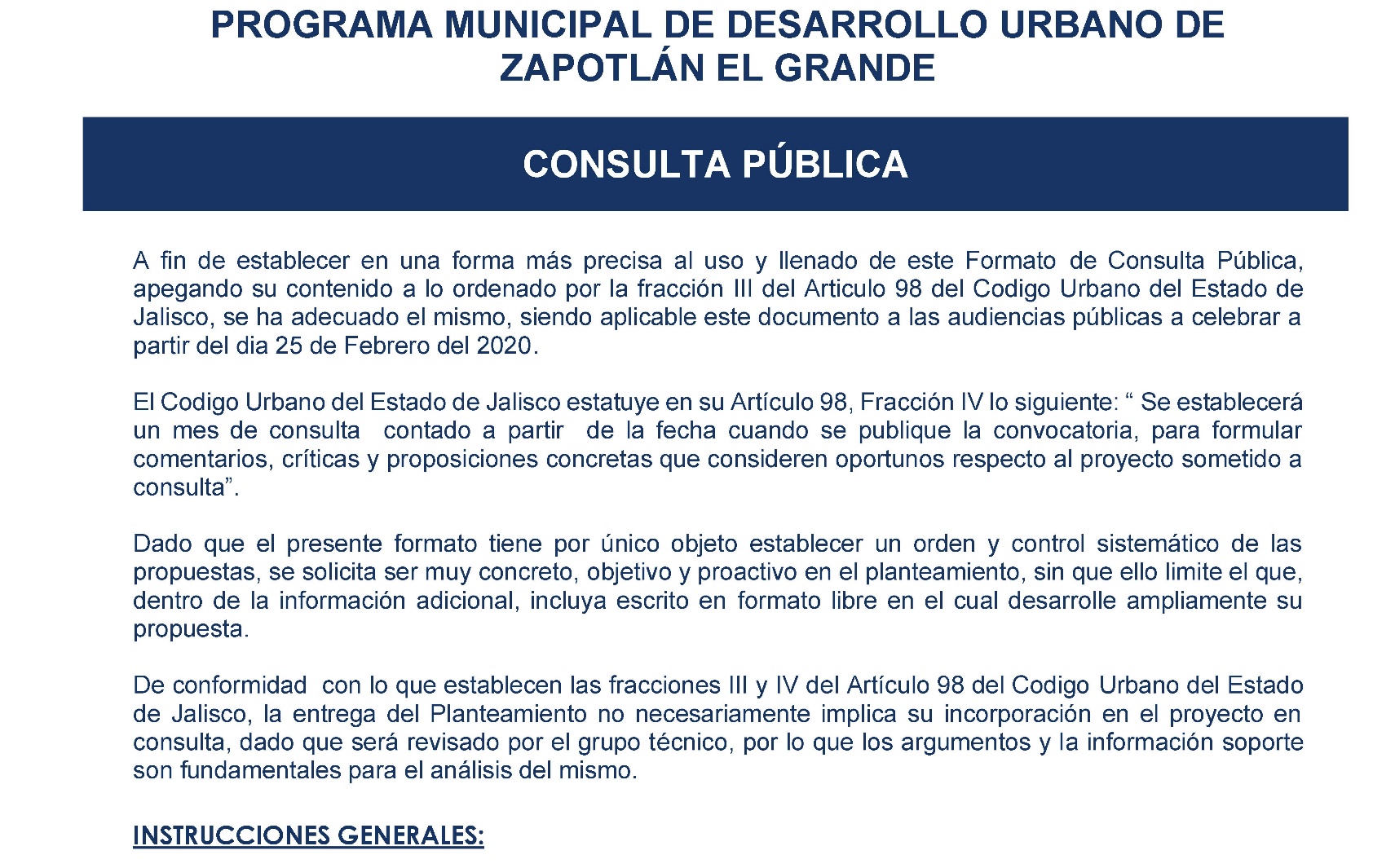 Entregar en la oficina de la Dirección de Ordenamiento Territorial para recibir un FOLIO.Enumerar y titular los anexos que fundamentan el planteamiento.Datos de ContactoDatos de ContactoDatos de ContactoDatos de ContactoDatos de Contacto1. Nombre y firma de la persona responsable de presentar la Propuesta:2. Domicilio para recibir notificaciones:3. Correo electrónico de contacto:4. Teléfono de contacto:Datos de la PropuestaDatos de la PropuestaDatos de la PropuestaDatos de la PropuestaDatos de la Propuesta5. Título de la propuesta:6. Número y título del apartado del Documento sobre el cuál se realiza el Planteamiento7. Descripción breve del Planteamiento8. Justificación del Planteamiento9. Beneficio ambiental que representa el Planteamiento10. Cuenta con información adicional (deberá enlistarla como anexo):SI  NOAnexosAnexosAnexosAnexosAnexosNúmero y título de anexos que fundamentan el planteamiento:Número y título de anexos que fundamentan el planteamiento:Número y título de anexos que fundamentan el planteamiento:Número y título de anexos que fundamentan el planteamiento:Número y título de anexos que fundamentan el planteamiento: